INDICAÇÃO Nº 1647/2021Sr. Presidente:        O vereador Aldemar Veiga Junior - DEM solicita que seja encaminhado a Exma. Sra. Prefeita Municipal Lucimara Godoy Vilas Boas – PSD a seguinte indicação:  	Solicita a revitalização da placa de trânsito localizada na Avenida Joaquim Alves Correa, defronte ao número 2.915, Jardim Imperial.  		JUSTIFICATIVA:		Moradores e motoristas reclamam que a referida placa de trânsito está desgastada, prejudicando a visibilidade e gerando dúvidas no tráfego de veículos, conforme foto abaixo.Valinhos, 23 de agosto de 2021.Aldemar Veiga JuniorVereador - DEM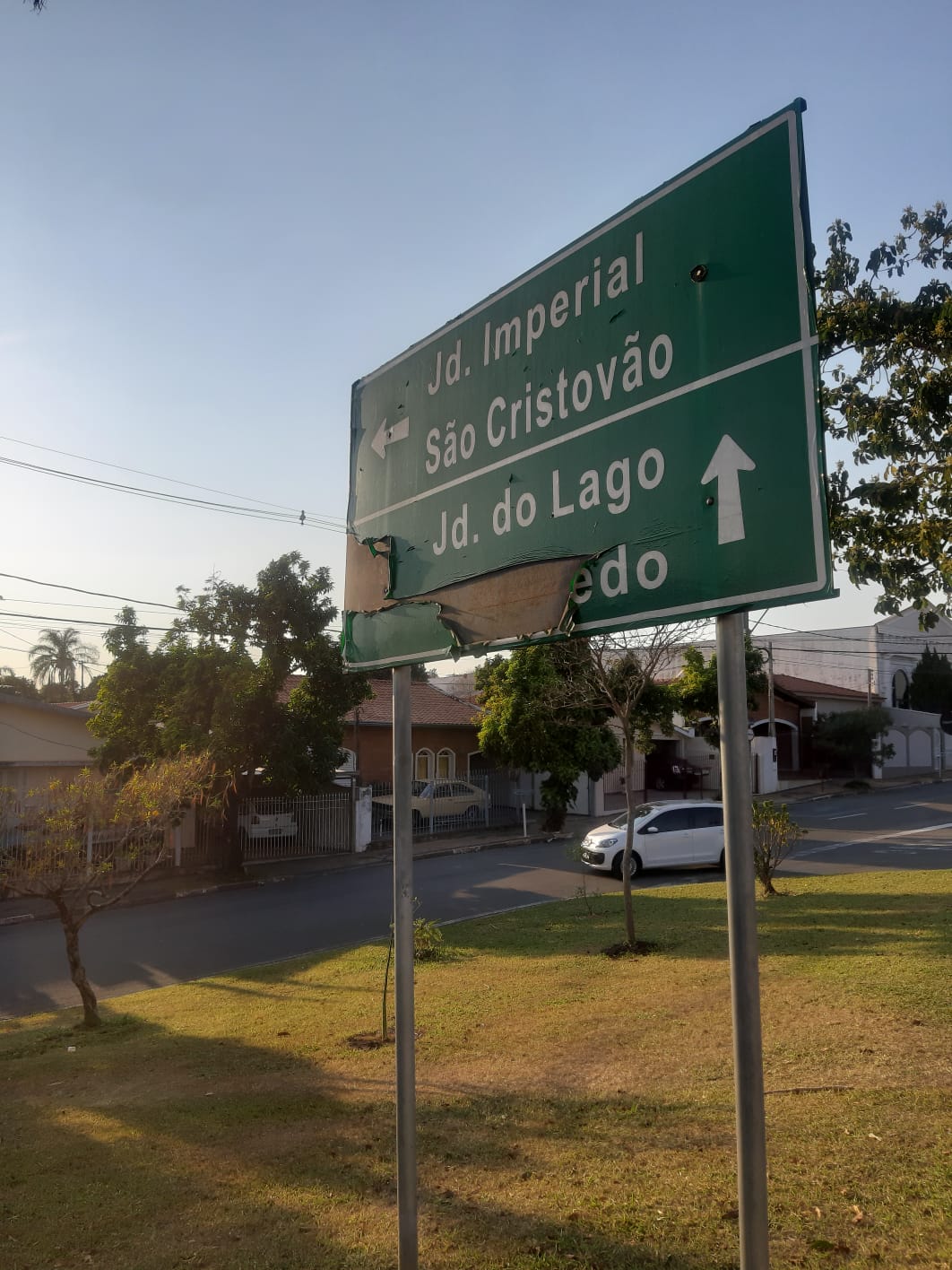 